Notice regarding Section 508 of the Workforce Investment Act of 1998: Section 508 of the Workforce Investment Act of 1998 requires that all U.S. Federal Agencies make their web sites fully accessible to individuals with disabilities. See 29 U.S.C. §794d. While the Trademark Electronic Application System (TEAS) forms do comply with Section 508, the PDF preview of the TEAS forms currently do not meet all standards for web accessibility. If you cannot access a TEAS form preview or have any questions about this notice, please contact the Trademark Assistance Center (TAC) at 1-800-786-9199 (select option#1), Monday-Friday, 8:30 a.m. to 8 p.m., ET.Applicant InformationNote: If there is more than one owner of the trademark, complete the applicant information for the first owner, and then click on the "Add Owner" button at the bottom of this page. Repeat for each owner. You must specify whether the multiple applicants are joint applicants or some other entity type listed below.Applicant InformationNote: If there is more than one owner of the trademark, complete the applicant information for the first owner, and then click on the "Add Owner" button at the bottom of this page. Repeat for each owner. You must specify whether the multiple applicants are joint applicants or some other entity type listed below.* Owner of Mark
[If an individual, use the following format: Last Name, First Name Middle Initial or Name, if applicable] DBA (doing business as)  AKA (also known as)
 TA (trading as)  Formerly<== Click the appropriate circle on the left to indicate the applicant's entity type. The form will then display the field(s) for entering information corresponding to that specific entity type. If your entity type is not one of the options displayed directly to the left, you must click on "Other" and then select the appropriate entry from the relevant pull-down box.Internal Address* Mailing Address

(Entered address is publicly viewable in the USPTO's TSDR database. This address must be capable of receiving mail and may be your street address, a P.O. box, or a "care of" address.)

NOTE: You must limit your entry here, and for all remaining fields within this overall section, to no more than 40 characters (the storage limit for the USPTO database). You may need to abbreviate some words, e.g., St. instead of Street. Failure to do so may result in an undeliverable address, due to truncation at the 40 character limit.* City
NOTE: You must limit your entry here to no more than 22 characters.* State
(Required for U.S. applicant owners/holders)
NOTE: You must include as part of the "City" entry any information related to geographical regions (e.g., provinces) not found in the dropdown lists for "States" or "Countries." Enter the city and then the geographical region, separated by a comma (e.g., Toronto, Ontario). In most instances, you will then also have to select the country within which the region is found, below.* Country/Region/Jurisdiction/U.S. Territory* Zip/Postal Code
(Required for U.S. and certain international addresses)Domicile Address
(Entered address is not publicly viewable in the USPTO's TSDR database unless it is the same as the mailing address. If your mailing address is not your domicile, you must enter the number, street, city, state, country or U.S. territory, and if applicable, zip/postal code of your domicile address. In most cases, a P.O. box, "care of" address, or similar variation is not acceptable as a domicile address.) Uncheck this box if the Domicile Address and mailing address of the applicant owner/holder are NOT the same.

Indicate place you reside and intend to be your principal home (for individual) or your principal place of business (for entity).Phone Number  Ext. Fax Number* Email Address
The applicant owner/holder is required to provide an email address and keep that address current with the USPTO. If the applicant owner/holder is represented by a U.S.-licensed attorney, only the attorney's email address will be used for correspondence by the USPTO.Website addressClick on the "Browse/Choose File" button to select a properly-sized JPG image file (the only accepted format) from your local drive. This image should show the mark exactly as you would wish the mark to appear on your registration certificate, if the mark registers. If you are claiming color, you must submit a color image; otherwise, the image must be clear black and white. After the file name appears in the window, click on the "Attach" button to upload the file into the application. A "thumbnail" version of the image will then display directly within the form.
NOTE: The image files for, respectively, the mark and the specimen (if filing under Section 1(a), use in commerce, and showing actual use in commerce of the mark at the time of this filing) should NOT be the same files (or, even if different files, should not display essentially the exact same thing). The mark image file should ONLY show the mark by itself, and not a representation of how the mark is used on the overall packaging for the goods or within an advertisement for services, for example. On the other hand, an image file that shows the complete package for the goods or a full advertisement for the services, with the mark clearly displayed thereon or within, would be an appropriate attachment for a specimen in the later "basis" section of the form (which only appears where a Section 1(a) filing basis is being claimed).
 For any image that also includes a word(s), letter(s), punctuation, and/or number(s), enter the LITERAL ELEMENT only of the mark here:

NOTE: Do NOT enter any word(s), letter(s), punctuation, and/or number(s) that do not appear in the attached image file. Leave this space blank if your mark consists only of design elements. The image file must include all elements of the mark; i.e., if your mark consists of a design and word(s), letter(s), punctuation, and/or number(s), the image file must include all of these elements. Any entry in the literal element field that is not found in the attached image file will not be considered part of the mark.* If claiming color as a feature of the mark, list the colors below, including black and/or white if actual "colors" within the mark (e.g., enter red, white, and blue). Begin the entry with a lower-case, NOT an upper-case, letter. (Entry required for color marks only.)
The color(s)  is/are claimed as a feature of the mark. Check this box if you are NOT claiming color as a feature of the mark.  NOTE: Check only if you believe your image is black and white, yet you received after clicking the "CONTINUE" button a WARNING about color within the mark (perhaps because the image consists of too much grayscale); otherwise, do not check this box, because the attached image was automatically accepted as black and white.* Enter a complete and accurate description of the entire mark below, being sure to include ALL literal elements and/or design elements that are found in the attached mark image, but NOT including any element not appearing in the image. If a color mark, you must specify the color(s) that are part of the mark, including black and white, and also state the location thereof in the mark image.
The mark consists of: (do NOT repeat this language)

 . (end period is automatic)
NOTE: A description of the mark is required for ALL marks that are in a special form or a sound/motion mark (i.e., for any mark not in standard characters). You must to enter a description even if what the mark represents is immediately clear, e.g., "the letter C." Also, for any color mark, the description of the mark must include the nature and location of the color; i.e., you must specifically state where each color is located within the mark, e.g., "a bird with a red body, blue wings, and yellow beak."
NOTE: Do NOT include as part of the description either the words "The mark consists of" or a final period, because that introductory wording and the punctuation will automatically be added after validation; otherwise, the overall description will have improper repetitions. Also, begin the entry with a lower-case, NOT an upper-case, letter.
Click on the "Browse/Choose File" button to select the sound/motion file (.WAV, .WMV, .WMA, .MP3, .MPG, or .AVI file) from your local drive.

NOTE: The attached file should ONLY show the mark by itself, and should NOT be a representation of how the mark is or may be used, e.g., on the overall packaging for the goods or within an advertisement for services. Except in rare circumstances, the attached file should not be the same as the specimen image file (when filing under basis Section 1(a), use in commerce).For any of the design mark that also includes a word(s), letter(s), punctuation, and/or number(s), enter the LITERAL ELEMENT only of the mark here:

NOTE: Do NOT enter any word(s), letter(s), punctuation, and/or number(s) that do not appear in the attached file. Leave this space blank if your mark consists only of design elements. The file must include all elements of the mark; i.e., if your mark consists of a design and word(s), letter(s), punctuation, and/or number(s), the image file must include all of these elements. Any entry in the literal element field that is not found in the attached file will not be considered part of the mark.* Enter a complete and accurate description of the entire mark below, being sure to include ALL literal elements and/or design elements that are found in the attached mark image, but NOT including any element not appearing in the image. If a color mark, you must specify the color(s) that are part of the mark, including black and white, and also state the location thereof in the mark image.
The mark consists of: (do NOT repeat this language)

 . (end period is automatic)
NOTE: A description of the mark is required for any mark not in standard characters. You must to enter a description even if what the mark represents is immediately clear, e.g., "the letter C." Also, for any color mark, the description of the mark must include the nature and location of the color; i.e., you must specifically state where each color is located within the mark, e.g., "a bird with a red body, blue wings, and yellow beak."
NOTE: Do NOT include as part of the description either the words "The mark consists of" or a final period, because that introductory wording and the punctuation will automatically be added after validation; otherwise, the overall description will have improper repetitions. Also, begin the entry with a lower-case, NOT an upper-case, letter.Attorney InformationAttorney InformationAttorney Information* Attorney Name* Attorney NameIndividual Attorney Docket/Reference NumberIndividual Attorney Docket/Reference Number
NOTE: You must limit your entry here to no more than 12 characters.* Bar Membership* Bar Membership* Bar Membership* Bar Membership* Year of Admission  * Bar Membership* Bar Membership* U.S. State/Commonwealth/Territory * Bar Membership* Bar Membership* Membership Number 
You must enter "N/A" or a membership/registration number if your U.S. state, commonwealth, or territory issues one. This number is not viewable in TSDR.
You must limit your entry here to no more than 40 alphanumeric characters. * The attorney of record is an active member in good standing of the bar of the highest court of a U.S. state, the District of Columbia, or any U.S. Commonwealth or territory.Other Appointed Attorney(s)Other Appointed Attorney(s)Recognized Canadian
Attorney/AgentRecognized Canadian
Attorney/AgentFirm NameFirm NameInternal AddressInternal Address* Street Address* Street Address
NOTE: You must limit your entry here, and for all remaining fields within this overall section (except City, see below), to no more than 40 characters (the storage limit for the USPTO database). You may need to abbreviate some words, e.g., St. instead of Street. Failure to do so may result in an undeliverable address, due to truncation at the 40 character limit.* City* City
NOTE: You must limit your entry here to no more than 22 characters.* State
(Required for U.S. addresses)* State
(Required for U.S. addresses)
NOTE: You must include as part of the "City" entry any information related to geographical regions (e.g., provinces) not found in the dropdown lists for "States" or "Countries." Enter the city and then the geographical region, separated by a comma (e.g., Toronto, Ontario). In most instances, you will then also have to select the country within which the region is found, below.* Country/Region/Jurisdiction/U.S. Territory* Country/Region/Jurisdiction/U.S. Territory* Zip/Postal Code
(Required for U.S. and certain international addresses)* Zip/Postal Code
(Required for U.S. and certain international addresses)Phone NumberPhone Number  Ext. Fax NumberFax Number* Email Address* Email Address
The appointed attorney's email address must be provided and kept current with the USPTO.
NOTE: The applicant owner/holder or the applicant owner's/holder's attorney acknowledges that he or she is solely responsible for receiving USPTO emails. Additionally, the applicant owner/holder or the applicant owner's/holder's attorney is responsible for periodically checking the status of the application/registration using the Trademark Status & Document Retrieval (TSDR) system. USPTO notices and office actions issued in this application/registration can be viewed online using TSDR. The USPTO is not responsible for any failure to receive a USPTO-issued email due to the receiver's security or anti-spam software, or any problems with the receiver's email system.Correspondence InformationWatch the TEAS Nuts and Bolts: Correspondence Information video on the USPTO website for instructions on this page.
To make changes to the Primary Email Address for Correspondence below, either
(1) return to the Applicant Information section (if no attorney has been appointed) and enter the change, or
(2) use the Attorney Information section of the form to enter the change (if an attorney has been appointed).Correspondence InformationWatch the TEAS Nuts and Bolts: Correspondence Information video on the USPTO website for instructions on this page.
To make changes to the Primary Email Address for Correspondence below, either
(1) return to the Applicant Information section (if no attorney has been appointed) and enter the change, or
(2) use the Attorney Information section of the form to enter the change (if an attorney has been appointed).Correspondence InformationWatch the TEAS Nuts and Bolts: Correspondence Information video on the USPTO website for instructions on this page.
To make changes to the Primary Email Address for Correspondence below, either
(1) return to the Applicant Information section (if no attorney has been appointed) and enter the change, or
(2) use the Attorney Information section of the form to enter the change (if an attorney has been appointed).NameEmail AddressPrimary Email Address for Correspondence:  
Secondary Email Address(es) (Courtesy Copies) 
Enter up to 4 addresses, separated by either a semicolon or a comma.
Only the Primary Email Address for Correspondence is used for official communication by the USPTO. If an attorney has been appointed, the USPTO will correspond ONLY with the appointed attorney; otherwise the USPTO will correspond with the applicant owner/holder. The applicant owner/holder or the appointed attorney must keep this email address current with the USPTO.

NOTE: I understand that (1) a valid email address must be maintained by the applicant owner/holder and the applicant owner's/holder's attorney, if appointed, for correspondence and (2) all official trademark correspondence must be submitted via the Trademark Electronic Application System (TEAS).Primary Email Address for Correspondence:  
Secondary Email Address(es) (Courtesy Copies) 
Enter up to 4 addresses, separated by either a semicolon or a comma.
Only the Primary Email Address for Correspondence is used for official communication by the USPTO. If an attorney has been appointed, the USPTO will correspond ONLY with the appointed attorney; otherwise the USPTO will correspond with the applicant owner/holder. The applicant owner/holder or the appointed attorney must keep this email address current with the USPTO.

NOTE: I understand that (1) a valid email address must be maintained by the applicant owner/holder and the applicant owner's/holder's attorney, if appointed, for correspondence and (2) all official trademark correspondence must be submitted via the Trademark Electronic Application System (TEAS).STEP 1: Review the application data in the various formats below by clicking on the hyperlinks under "Application Data." Use the print function in your browser to print these pages for your own records. Visit the USPTO'S TEAS Help webpage for information on correcting your image when the Mark and Specimens appear huge in the provided hyperlinks.

Note: Review this information for accuracy and completeness now. Corrections after submission may not be allowed, thereby possibly affecting your legal rights. STEP 2: If there are no errors and you are ready to file, confirm the Primary Email Address for Correspondence, displayed below. To make changes to this email address, use the navigation buttons below to return to the appropriate page in the form and update either the attorney's email address, if appointed, or the applicant owner's/holder's email address. Courtesy copies are also permitted and these email address(es) are displayed below. To update these addresses, use the navigation buttons below to return to the Correspondence Information page and enter the changes.

After you submit the form, the USPTO will send an acknowledgment of receipt to the following email address(es):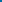 STEP 3: To download and save the form data, click on the "Save Form" button at the bottom of this page. The information will be saved to your local drive. To begin the submission process with saved data, you must open a new form, and click on the "Browse/Choose File" button displayed on the initial form wizard page, at "[OPTIONAL] To access previously-saved data, use the "Browse/Choose File" button below to access the file from your local drive." REMINDER: Do NOT try to open the saved .obj/.xml form directly. You must return to the very first page of the form, as if starting a brand new form, and then use the specific "Browse/Choose File" button on that page to import the saved file. Clicking on the "Continue" button at the bottom of that first page will then properly open the saved version of your form. STEP 4: Read and check the following: STEP 5: If you are ready to file electronically:
Click on the Pay/Submit button below, to access the site where you will select one of three possible payment methods. After successful entry of payment information, you can complete the submission to the USPTO. A valid transaction will result in a screen that says SUCCESS! Also, we will send an email acknowledgment within 24 hours.
WARNING: Click on the Pay/Submit button ONLY if you are now entirely prepared to complete the Pay/Submit process. After clicking the button, you can NOT return to the form, since you will have left the TEAS site entirely. Once in the separate payment site, you must complete the Pay/Submit process within 30 minutes. If you are not prepared to complete the process now, you should select the "Save Form" option to save your form, and then complete the Pay/Submit process later. Or, if you have discovered any error, use the "Go Back to Modify" button to make a correction.
WARNING: Fee payments by credit card may not be made from 2 a.m. to 6 a.m. Sunday, Eastern Time. If you are attempting to file during that specific period, you must use either (1) the deposit account or electronic funds transfer payment method; or (2) the "Save Form" option to save your form, and then complete the Pay/Submit process later for a credit card payment.